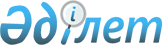 О некоторых вопросах Национальной комиссии по модернизации
					
			Утративший силу
			
			
		
					Указ Президента Республики Казахстан от 5 мая 2015 года № 17. Утратил силу указом Президента Республики Казахстан от 26 апреля 2023 года № 202.
      Сноска. Утратил силу Указом Президента РК от 26.04.2023 № 202.
      ПОСТАНОВЛЯЮ:
      1. Утвердить прилагаемое Положение о Национальной комиссии по модернизации.
      2. Одобрить проект Плана работы Национальной комиссии по модернизации.
      3. Настоящий Указ вводится в действие со дня подписания.
      Президент
      Республики Казахстан                       Н. НАЗАРБАЕВ ПОЛОЖЕНИЕ
о Национальной комиссии по модернизации
1. Общие положения
      1. Национальная комиссия по модернизации (далее - Национальная комиссия) является консультативно-совещательным органом при Президенте Республики Казахстан.
      2. Главными целями деятельности Национальной комиссии являются выработка и реализация мер, направленных на осуществление институциональных реформ. 
      3. Национальная комиссия осуществляет свою деятельность в соответствии с Конституцией и законами Республики Казахстан, актами и поручениями Президента Республики Казахстан, а также настоящим Положением. 2. Организация деятельности Национальной комиссии
      4. Национальную комиссию возглавляет председатель, назначаемый Президентом Республики Казахстан. 
      5. Председатель: 
      1) осуществляет руководство деятельностью Национальной комиссии; 
      2) утверждает одобренный Президентом Республики Казахстан План работы Национальной комиссии; 
      3) определяет место и время проведения заседаний Национальной комиссии; 
      4) отчитывается перед Президентом Республики Казахстан о работе Национальной комиссии ежегодно, не позднее 1 марта года, следующего за отчетным периодом.
      5) исключен Указом Президента РК от 14.01.2020 № 240.


      Во время отсутствия председателя Национальной комиссии его функции выполняет заместитель председателя Национальной комиссии.
      Сноска. Пункт 5 с изменениями, внесенными Указом Президента РК от 14.01.2020 № 240.


      6. Работа Национальной комиссии осуществляется путем проведения заседаний, по мере необходимости, но не реже одного раза в квартал, в сроки, определяемые председателем Комиссии.
      Сноска. Пункт 6 в редакции Указа Президента РК от 14.01.2020 № 240.


      7. Заседание Национальной комиссии является правомочным, если на нем присутствует не менее двух третей от общего числа членов Национальной комиссии. 
      Члены Национальной комиссии участвуют в ее работе без права замены.
      8. Решения Национальной комиссии принимаются на заседании простым большинством от общего числа членов Национальной комиссии, присутствующих на данном заседании. В случае равенства голосов по обсуждаемому вопросу голос председательствующего является решающим. 
      Решения Национальной комиссии оформляются протоколом, подписываемым председателем Национальной комиссии.
      9. Национальная комиссия имеет право: 
      1) вносить на рассмотрение Президенту Республики Казахстан проекты законодательных и иных нормативных правовых актов, а также предложения и рекомендации по вопросам реализации институциональных реформ; 
      2) проводить с государственными органами и организациями консультации; 
      3) запрашивать и получать от центральных и местных государственных органов и иных организаций статистические, аналитические, методические, информационные материалы и иные необходимые документы; 
      4) привлекать в установленном порядке для осуществления отдельных работ специалистов, ученых и независимых экспертов; 
      5) осуществлять координацию деятельности и контроль за ходом выполнения принятых Национальной комиссией решений.  3. Подготовка заседаний Национальной комиссии
      10. Рабочим органом, осуществляющим информационно-аналитическое и организационное обеспечение деятельности Национальной комиссии, является Канцелярия Премьер-Министра Республики Казахстан. 
      11. Рабочий орган Национальной комиссии: 
      1) обеспечивает разработку проекта плана работы Национальной комиссии; 
      2) формирует проект повестки дня заседаний на основе предложений членов Национальной комиссии и ранее принятых ею решений; 
      3) организует подготовку материалов к заседаниям Национальной комиссии; 
      4) оповещает членов Национальной комиссии о месте, времени проведения и повестке дня очередного заседания Национальной комиссии и своевременно обеспечивает их необходимыми материалами; 
      5) направляет решения Национальной комиссии для исполнения в государственные органы и иные организации. 
      12. При рассмотрении вопроса об утверждении повестки дня заседания Национальной комиссии каждый из ее членов вправе вносить предложения по изменению повестки заседания Национальной комиссии. 
      13. Члены Национальной комиссии вправе: 
      1) вносить предложения по плану работы Национальной комиссии, повестке дня заседаний и порядку обсуждения вопросов; 
      2) участвовать в подготовке материалов к заседаниям Национальной комиссии и проектов ее решений; 
      3) принимать участие в обсуждении вопросов, рассматриваемых Национальной комиссией; 
      4) осуществлять иные права, предусмотренные настоящим Положением. 
					© 2012. РГП на ПХВ «Институт законодательства и правовой информации Республики Казахстан» Министерства юстиции Республики Казахстан
				УТВЕРЖДЕНО
Указом Президента
Республики Казахстан
от 5 мая 2015 года № 17